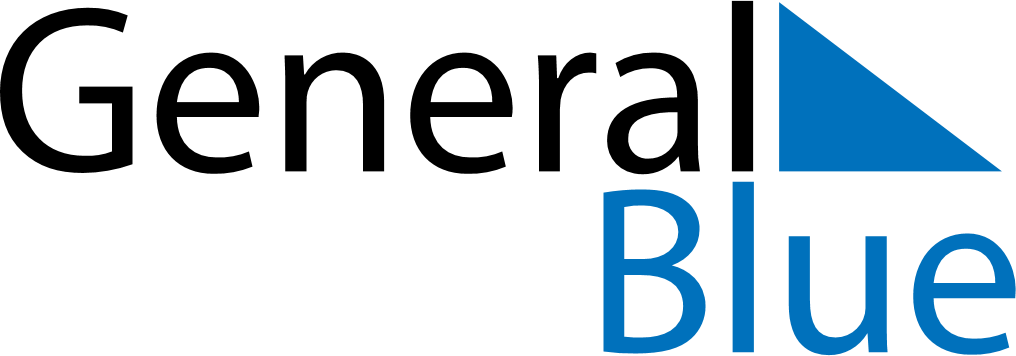 October 2026October 2026October 2026October 2026NicaraguaNicaraguaNicaraguaSundayMondayTuesdayWednesdayThursdayFridayFridaySaturday12234567899101112131415161617Indigenous Resistance Day18192021222323242526272829303031